PRIJAVA ZA DODJELU POTPOREIZ PROGRAMA POTICANJA RAZVOJA MALOG I SREDNJEG PODUZETNIŠTVA OPĆINE CESTICA  ZA RADZOBLJE 2018. – 2021.Podmjera 2.4. Povećanje konkurentnosti poljoprivrednih gospodarstava(obrazac PP - MSP – M_2.4/ 2019)OPĆI PODACI O PODNOSITELJU ZAHTJEVASPECIFIKACIJA ULAGANJA I PRIHVATLJIVIH TROŠKOVAU stupac Prihvatljivi trošak upisati vrstu opreme/mehanizacije koja se nabavlja. Ispuniti samo za skupine aktivnosti za koje se traži potpora. 3. OPIS ULAGANJA (obavezno popuniti sva polja)	4. TROŠKOVI I POTRAŽIVANI IZNOS POTPORE	Za korisnike u sustavu PDV-a, trošak PDV-a predstavlja neprihvatljiv trošak za sufinanciranje. 5. OBVEZNI PRILOZIPrijavi  prilažem:Korisnici sredstava potpisivanjem Ugovora o dodjeli sredstava obvezuju se najkasnije u roku od dvanaest mjeseci izvršiti planirano ulaganjeKorisnici sredstava potpisivanjem Ugovora o dodjeli sredstava obvezuju se zadržati proizvodnju za koju im je dodijeljena potpora te nabavljenu imovinu u minimalnom razdoblju od tri godine od dana isplate potpore male vrijednosti6. ANKETNI UPITNIK 7. BODOVANJE PRIJAVE (zaokružiti iznos traženih bodova po određenom kriteriju)*** Unutar pojedine kategorije, moguće je ostvariti bodove za samo jedan od kriterija.Ispunio i za točnost podataka pod materijalnom i kaznenom odgovornošću odgovara:Ime i prezime odgovorne osobe prijavitelja: ________________________Potpis i pečat : _______________________Mjesto i datum:_____________________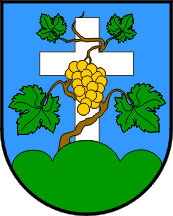 OPĆINA CESTICAJedinstveni upravni odjel Općine CesticaDravska 1a, Cestica, 42208 CesticaTel: +385 42 724 824, fax: +385 42 724 8251.1. Naziv prijavitelja  1.1.1. Odgovorna osoba/osoba ovlaštena za zastupanje1.2. Adresa sjedišta subjekta:Mjesto, ulica i broj:Mjesto, ulica i broj:Mjesto, ulica i broj:1.2. Adresa sjedišta subjekta:Poštanski broj i mjesto:Poštanski broj i mjesto:Poštanski broj i mjesto:1.2. Adresa sjedišta subjekta:Općina:Općina:Općina:1.2. Adresa sjedišta subjekta:Telefon / mob:Telefon / mob:Telefon / mob:1.2. Adresa sjedišta subjekta:E - pošta:E - pošta:E - pošta:1.3. OIB/MATIČNI BROJ/MIPBG SUBJEKTA1.3. OIB/MATIČNI BROJ/MIPBG SUBJEKTA1.4.OIB ODGOVORNE OSOBE1.4.OIB ODGOVORNE OSOBE1.5. Vrsta djelatnosti prema NKD1.5. Vrsta djelatnosti prema NKD1.6. Korisnik je u sustavu PDV-a (zaokružiti)1.6. Korisnik je u sustavu PDV-a (zaokružiti)DANERedni broj skupine aktivnostiSkupina aktivnostiPrihvatljivi trošak1.Primarna obrada tla, zaštita, prihrana i uzgoj ratarskih kultura2.Višegodišnji nasadi3.Zaštićeni zatvoreni prostori za uzgoj voća i povrća4.Oprema za preradu poljoprivrednih proizvoda 5.Zaštićeni zatvoreni ili ograđeni prostori za uzgoj stoke i peradiNAZIV PROJEKTNOG PRIJEDLOGA (Upisati proizvoljni naziv projektnog prijedloga/investicije)LOKACIJA ULAGANJA (naselje ulaganja i adresa sjedišta gospodarstva)PLANIRANI ROK DOVRŠETKA INVESTICIJEOpis postojećeg poslovanja – djelatnosti, proizvodnja, tržište prodaje, broj zaposlenih, plan razvoja (max. 5000 znakova)Opis ulaganja – na koji način ulaganje doprinosi povećanju konkurentnosti gospodarstva ? (max. 2000 znakova)Planirano tržište prodaje i plasman proizvoda (max. 1000 znakova)BrNaziv stroja/opremeBroj i datum ponudeIznosPDVIznos s PDV-om1.2.3.4.5.6.7.8.UKUPNOUKUPNOUKUPNOTRAŽENI IZNOS POTPORE (50%)TRAŽENI IZNOS POTPORE (50%)TRAŽENI IZNOS POTPORE (50%)UDIO ULAGANJA U OPREMU ZA PRERADU, SUŠENJE, PAKIRANJE I PLASMAN NA TRŽIŠTE U ODNOSU NA UKUPNU INVESTICIJU (u %)UDIO ULAGANJA U OPREMU ZA PRERADU, SUŠENJE, PAKIRANJE I PLASMAN NA TRŽIŠTE U ODNOSU NA UKUPNU INVESTICIJU (u %)UDIO ULAGANJA U OPREMU ZA PRERADU, SUŠENJE, PAKIRANJE I PLASMAN NA TRŽIŠTE U ODNOSU NA UKUPNU INVESTICIJU (u %)UDIO ULAGANJA U SEKTOR ZATVORENIH ZAŠTIĆENIH PROSTORA ZA UZGOJ VOĆA I POVRĆA I/ILI STOKE /PERADI I/ILI VIŠEGODIŠNJE NASADEUDIO ULAGANJA U SEKTOR ZATVORENIH ZAŠTIĆENIH PROSTORA ZA UZGOJ VOĆA I POVRĆA I/ILI STOKE /PERADI I/ILI VIŠEGODIŠNJE NASADEUDIO ULAGANJA U SEKTOR ZATVORENIH ZAŠTIĆENIH PROSTORA ZA UZGOJ VOĆA I POVRĆA I/ILI STOKE /PERADI I/ILI VIŠEGODIŠNJE NASADEPropisana dokumentacija PozivaOznačiti (X)Prijavni obrazac 1_ PP - MSP – M_2.4/ 2019Izjava prijavitelja o istinitosti podataka, izbjegavanju dvostrukog financiranja i ispunjavanja preduvjeta za sudjelovanje u postupku dodjele de minimis potpore (Obrazac 2)Izjava o korištenim potporama male vrijednosti (Obrazac 3)Kopija Rješenja o upisu u Upisnik poljoprivrednih gospodarstavaKopija osobne iskaznice odgovorne osobe ili nositelja gospodarstva za dodjelu bodova po kategoriji „Horizontalni kriteriji“Ponude za ulaganje za koje se traži potporaFotodokumentaciju postojećeg stanja izuzev ulaganja u nabavu pokretne opreme i mehanizacijePREFERIRANI NAČIN DOSTAVE KOMUNIKACIJE I PISMENA (zaokružiti)poštanskom pošiljkome-mailome-mailommobitelomSUGLASAN SAM DA ME SE OBAVJEŠTAVA O RASPOLOŽIVIM MOGUĆNOSTIMA FINANCIRANJA I EDUKACIJAMA/SEMINARIMA U PODRUČJU OSNOVNE DJELATNOSTI (zaokružiti)DADANENESUGLASAN SAM DA ME SE OBAVJEŠTAVA O RASPOLOŽIVIM MOGUĆNOSTIMA FINANCIRANJA I EDUKACIJAMA/SEMINARIMA U PODRUČJU DRUGIH GOSPODARSKIH DJELATNOSTI/GRANA (zaokružiti)DADANENEŽELIM DA MI SE KOMUNIKACIJA U FAZI EVALUACIJE I POSTUPKU DODJELE BESPOVRATNIH SREDSTAVA ZA OVAJ PROEJKTNI PRIJEDLOG DOSTAVLJA ELEKTRONIČKOM POŠTOM (zaokružiti)DADANENEKATEGORIJA BODOVANJA/KriterijBROJ BODOVASEKTORSKI KRITERIJa) Najmanje 50 % ulaganja odnosi se na ulaganje u opremu za preradu primarnih poljoprivrednih proizvoda (skupina aktivnosti br. 4)10b) Najmanje 50 % ulaganja odnosi se na ulaganje u sektor zatvorenih zaštićenih prostora za uzgoj voća i povrća i/ili stoke/peradi i/ili višegodišnje nasade (skupina aktivnosti br. 2, 3, 5)7c) Ulaganje se većinski odnosi na  ulaganje u sektor primarne obrade tla, zaštitu, prihranu i uzgoj ratarskih kultura5HORIZONTALNI KRITERIJIa) Odgovorna osoba u pravnom subjektu ili nositelj poljoprivrednog gospodarstva je mladi poljoprivrednik (osoba do navršenih 41 godina starosti) i/ili žena poduzetnik5INVESTICIJSKA KOMPONENTAa) Omjer vrijednosti ukupne investicije i traženih bespovratnih sredstava veći je od 3,0110b) Omjer vrijednosti ukupne investicije i traženih bespovratnih sredstava iznosi od 2,01 do 3,007c) Omjer vrijednosti ukupne investicije i traženih bespovratnih sredstava od 2,00 do 2,503KONTINUITET POSLOVANJAa) Prijavitelj je u Upisnik poljoprivrednih gospodarstava upisan dulje od 10 godina10b) Prijavitelj je u  Upisnik poljoprivrednih gospodarstava upisan između 5 do 10 godina 7c) Prijavitelj je u  Upisnik poljoprivrednih gospodarstava  upisan kraće od 5 godina5DISTRIBUCIJA POTPORAa) Prijavitelj do sada nije koristio bespovratna sredstva iz ove Podmjere10TRAŽENI IZNOS BODOVA